Demande de module(s) supplémentaire(s)(Pour les inscrits en S6)NOM : …………………..…………………………..………..…………………………………………….Prénom : …………………..………………………………..…………………..………………………….Code APOGEE : …………………..………………………..…………………………………………….CNE : …………………..………………………………………..…………………………………………Filière : …………………..………………………………………..……………………………………. N° de Téléphone :…………………………………………………………..   Indiquer le nombre de modules validés pour chaque semestre:Cette demande doit être déposée au service scolarité. Date de la demande :                                                                                                                   Signature de l’étudiantROYAUME DU MAROCUNIVERSITE MOHAMED 1erFACULTE DES SCIENCESOUJDA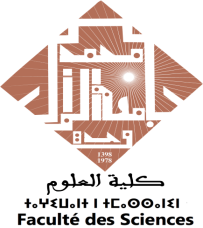 SemestreNombre de Modules ValidésSemestreNombre de Modules ValidésSemestreNombre de Modules ValidésS2S4S6